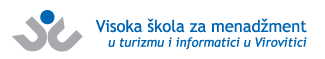 OBRAZAC A PRIJAVA NA NATJEČAJ ZA SMJEŠTAJ U STUDENTSKI DOM VIROVITICA (ak.god. 2018/2019.)- OSOBNI PODACI STUDENTA (Student popunjava obavezno, uneseni podaci moraju biti istiniti. Unošenje neistinitih podataka sankcionira se isključenjem iz natječaja.)IME (IME OCA ILI MAJKE) I PREZIME_________________________________________DATUM, MJESTO, DRŽAVA  ROĐENJA________________________________________SPOL: M / Ž (zaokružiti)OIB: _______________________________________________________________________ADRESA PREBIVALIŠTA (mjesto, poštanski broj, ulica i kućni broj) ___________________ ___________________________________________________________________________KONTAKT BROJ TELEFONA I MOBITELA: ____________________________________E-MAIL: __________________________________________________________________- PRIVOLA/SUGLASNOST (Temeljem članka 18. stavak 5. Pravilnika o uvjetima i načinu ostvarivanja prava redovitih studenata na subvencionirano stanovanje (NN 53/17) Visoka škola Virovitica od kandidata za subvencionirano stanovanje u studentskom domu u obrascima za prijavu na natječaj pribavlja privolu za prikupljanje i obradu njihovih osobnih podataka i suglasnost za objavu osobnih podataka na rang listi. Privola za prikupljanje i obradu osobnih podataka uvjet je za prijavu na natječaj.)Svojim potpisom na dnu ovog obrasca dajem privolu Visokoj školi Virovitica za prikupljanje, provjeru i obradu mojih osobnih podataka u svrhu utvrđivanja rang-liste kao i suglasnost za objavu osobnih podataka na rang-listi koja će biti objavljena na Oglasnoj ploči Visoke škole Virovitica, mrežnoj stranici Studentskog doma Virovitica i Oglasnoj ploči Studentskog doma Virovitica.____________________________                            _________________________________              (mjesto, datum)                                                                  (potpis studenta)